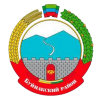 МИНИСТЕРСТВО ОБРАЗОВАНИЯ И НАУКИ  РЕСПУБЛИКИ ДАГЕСТАНМКОУ «АРКАССКАЯ ОСНОВНАЯ ОБЩЕОБРАЗОВАТЕЛЬНАЯ ШКОЛА» Россия,Республика Дагестан,368205,Буйнакский р-н,с.Аркас, ул.И.Шамиля 1,                                                                т (8928) 674-39-53,wwwarkass_school@mail.ruот « 23»05.2020года.                                                              Приказ № 08«Об выпуске и выдаче аттестатов по итогам 9-го класса».В соответствии с пунктом 1 части 1 статьи 61 Федерального закона от 29.12.2012 № 273-ФЗ, Порядком заполнения, учета и выдачи аттестатов об основном общем и среднем общем образовании и их дубликатов, утвержденным приказом Минобрнауки от 14.02.2014 № 115, решением педагогического совета МКОУ « АркасскаяООШ». (протокол от 23.06.2020 №    ) ПРИКАЗЫВАЮ: 1.Считать завершившими обучение по образовательным программам основного общего образования обучающихся 9 х классов по списку согласно приложениям №1. 2.Выдать аттестаты об основном общем образовании и приложения к ним обучающимся 9-го класса по списку согласно приложении 4..Контроль исполнения настоящего приказа оставляю за собой.Директор:              \Керимова Б.М.\